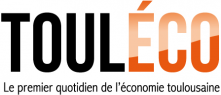 ÉCO > À LA UNEPublié le dimanche 3 novembre 2013 à 18h25min par Agnès Baritou Aéronautique : deux cabinets conseils proposent de réformer l’organisation de la filière en Midi-Pyrénées >  Travailler sur l’humain pour restaurer la confiance : telle est la voie proposée par deux cabinets de conseil et soutenue activement par plusieurs acteurs de la filière aéronautique. Trois grappes pilotes viennent d’être lancées autour d’Aerolia, ACJC et Liebherr Aerospace et de leurs (...)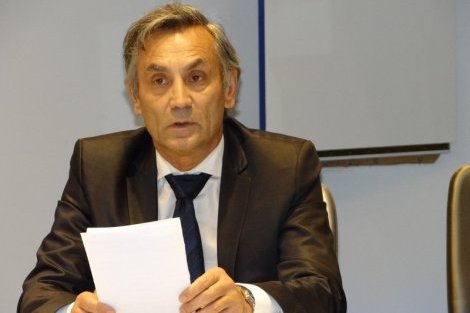 « Faut-il se masquer les yeux, face au bras de fer entre donneurs et sous-traitants, face aux fournisseurs qui doivent partager les risques et augmenter la cadence, et se dire que les plus forts s’en sortiront ? » interpellait Jean-Marc Nozeran, directeur associé du cabinet Hommes & Développement, lors de la dernière assemblée générale d’Aerospace Valley. C’est une initiative originale de la part de deux cabinets, Hommes & Développement et Stratorg, qui est en train de mobiliser les acteurs de la filière aéronautique. L’objectif : « construire une filière d’excellence plus solidaire, innovante et compétitive ».Un manifeste sans appelLe constat était simple : une pression énorme sur une filière, un carnet de commande en hausse chez Airbus qui n’est plus un gage de sécurité, des enjeux de qualité et de délais non respectés par la supply chain. « Nous devons entamer une période de mutation pour plus de satisfaction des deux côtés de la supply chain », affirme René Bouillet, fondateur du cabinet Hommes & Développement.Suite aux travaux d’un groupe de réflexion qui a rassemblé Airbus, des rangs 1 comme Aerolia ou Liebherr, des rangs 2 comme Cauquil ou Freyssinet Aero, Aerospace Valley, TOMPASSE, le Medef et l’UIMM, un manifeste a été signé en avril dernier, pour appeler à révolutionner la structuration de la filière – soit sortir du modèle pyramidal pour aborder une approche multilatérale, en partageant notamment entre acteurs les enjeux stratégiques et les objectifs.3 grappes de fournisseurs expérimententPremière action pilote, trois grappes d’une dizaine de fournisseurs se sont créées autour d’Aerolia, Airbus Corporate Jet Centre et Liebherr Aerospace. « Nous pouvons combler le fossé entre donneurs d’ordre et sous-traitants au travers de ces grappes, pour améliorer la confiance sur le plan horizontal mais aussi transversal, entre sous-traitants ; plaide Jean-Marc Nozeran. Il faut développer des comportements d’agilité chez les PMI pour qu’elles agissent ensemble, notamment sur les marchés internationaux. »Au menu : diagnostic des relations entre acteurs, engagement de tous sur un projet stratégique clair et agréé –un « destin »-, coaching des dirigeants et managers pour les accompagner vers une nouvelle culture de filière. Ou comment le facteur humain part à la rescousse d’une filière qui n’est pas en aussi bonne santé que les commandes ne le laissent croire…
Agnès BaritouSur la photo : René Bouillet, fondateur co-gérant associé du cabinet Hommes & Développement, a présenté cette démarche auprès de Jean-Marc Nozeran, ainsi que Jacques Lefèvre et Philippe Dreno du cabinet Stratorg. Crédits : AV